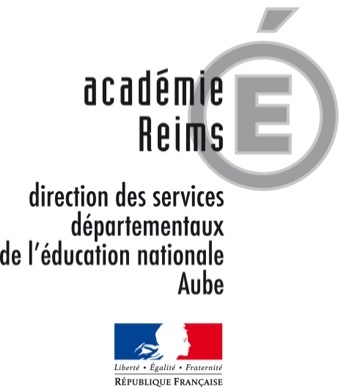 Année scolaire : …………………………………………Aménagements et adaptations pédagogiques Gestes professionnels transversaux à adapter en fonction des spécificités de l’élève :  Évaluations Lecture, langage oral Écriture, production d’écrits Pratique d’une langue vivante étrangère  Mathématiques EPS École ou établissement scolaire …………………………………………………………………………………….Nom : …………………………………………………………………………………………………………………..Prénom : ………………………………………………………………………………………………………………Date de Naissance : ………………………………………………………………………………………………….Niveau de classe :  ………………………………………………………………………………………………….Placer l’élève face au tableau, si possible à côté d’un enfant calme Aider à se repérer dans le déroulement de la journée, de l’activitéDédramatiser l’erreur  et valoriser la réussitePrivilégier les consignes simples    Maintenir l’attention de l’élève sur l’activité par des sollicitations régulières  Limiter le travailMénager des temps de pause (effacer le tableau, distribuer les cahiers)Accepter un temps de latence pour avoir une réponse Proposer des outils d'aide (cache, règle, calculatrice, fiche mémoire, cours, carte mentale ...) Fournir des moyens mnémotechniques Utiliser des  couleurs pour différencier et expliciter Autoriser l’utilisation d’une calculatrice simple (permettant les quatre opérations) dans toutes les disciplines Lire les énoncés Limiter et adapter les devoirs (photocopies, clé USB, cahier de texte numérique)Autre :Diminuer le nombre d’exercices ou de questions Différencier les supports de l’évaluation de façon à limiter l'oral  (Passage par l’écrit, QCM, schémas à légender, exercices à trous, à cocher, à relier…) N’évaluer l’orthographe que si c’est l’objet de l’évaluation Ne pas pénaliser le soin, l’écriture, la réalisation de figures… Evaluer les progrès pour encourager les réussites Reformuler les consignes à l’oralAutre :Utiliser la police et la taille d’écriture qui conviennent le mieux (arial14 ou 16, tahoma…)Bien espacer les mots écritsAdapter la présentation des textes et des illustrations (séparer textes et images, pas de multi colonnes…)   Surligner des mots clés /passages importants pour faciliter la lecture  Favoriser une lecture continue à l’aide de repères : inviter  à suivre avec le doigt (ou un autre guide) ce qui est lu, à pointer chaque début de ligne, ou à placer un doigt après chaque mot Avant même de lire le texte, lire ou faire lire les questions qui seront posées afin de faciliter la prise d’indices  Privilèger  les jeux de rôleLecture à haute voix uniquement si l’élève est volontaire ou lecture préparéeAutre :Permettre l’utilisation d’une feuille blanche, sans lignage ni petits carreaux ou au contraire accentuer le caractère foncé du trait ou un lignage de couleur Utiliser des repères de couleurs, par exemple pour situer l’endroit où l’élève doit commencer son travail   Choisir le mode d’écriture adapté (cursive, script, majuscule…)  Privilégier l’apprentissage des mots en passant par l'oral (épeler, faire le geste dans l’espace) et pas seulement par la copie  Adapter les quantités d’écrit (dictée à trous, à choix ...) Recourir à la dictée à l’adulte  Autre : Privilégier l’oralLaisser  les supports écrits à la disposition de l’élèveTravailler la prononciation des sons même exagérément Utiliser des couleurs pour segmenter les mots, les phrases Autre :Autoriser l’utilisation des tables de multiplication (ou de la calculatrice) pendant les cours et les évaluationsPrivilégier la présentation des calculs en lignePrésenter les calculs en colonnes avec des repères de couleur (ex : colonne des unités en rouge, des dizaines en bleu et des centaines en vert) ou utiliser un gabaritAccepter que la réponse ne soit pas rédigée si les calculs sont justes Ne pas sanctionner l’imprécision des tracés en géométrie  Laisser compter sur les doigts ou à l’aide d’un matériel adapté  Pour dénombrer, utiliser des collections d’objets déplaçables pour que l’élève puisse les organiser Adapter la présentation du tableau à double entrée (couleurs différentes pour les lignes et les colonnes pour faciliter la vision des cheminements, …)  Autoriser le recours à la schématisation pour la résolution des problèmes Autre :Une seule consigne à la foisNe pas sanctionner le manque de dextéritéReformuler la consigne souhaitéeTrouble de proprioception : lenteur, chute à prendre en compteAutre : 